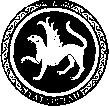 МИНИСТЕРСТВО ОБРАЗОВАНИЯ И НАУКИРЕСПУБЛИКИ ТАТАРСТАНПРЕСС-СЛУЖБАКазань, ул. Кремлевская, д.9                                                   тел. 293-61-07  www.mon.tatar.rumonrt@yandex.ru Информация о реализации программы “Бәләкәч”- “Малыш”По поручению Президента РТ Р.Н. Минниханова Министерством образования и науки РТ совместно с Министерством строительства, архитектуры и ЖКХ РТ и муниципалитетами разработана программа по ликвидации очередности в дошкольные образовательные учреждения на 2011 год (далее – Программа). Мероприятия Программы направлены на создание дополнительных дошкольных мест за счет:- открытия дополнительных групп в действующих дошкольных образовательных учреждениях (далее – ДОУ) (125 групп на 2500 мест);- возврата перепрофилированных ранее детских садов (18 ДОУ на 2115 мест);- завершения начатого строительства детских садов (7 ДОУ на 1470);- нового строительства детских садов (22 ДОУ на 3740 мест);- внедрения вариативных форм дошкольного образования (1470 мест).Таким образом, реализация Программы позволит создать 11295 новых дошкольных мест в 24 муниципальных образованиях республики, в которых имеется потребность в дошкольных местах.Мероприятия Программы направлены на первоочередное обеспечение местами детей от 3 до 7 лет. В целях обеспечения доступности дошкольного образования в республике внедряются вариативные формы дошкольного образования.В настоящее время функционируют 18 семейных детских садов как структурные подразделения муниципальных ДОУ, в которых воспитываются 70 дошкольников. В 16 общеобразовательных учреждениях созданы дошкольные группы, которые посещают 379 детей дошкольного возраста.  Группы кратковременного пребывания различной направленности, созданные на базе ДОУ, посещают 1324 ребенка.Кроме того, в республике активно внедряется предшкольное образование детей старшего дошкольного возраста, не посещающих ДОУ. В 2010-2011 учебном году на базе детских садов, школ и учреждений дополнительного образования детей в режиме кратковременного пребывания проходят подготовку к школе 4296 детей.В г. Казани функционирует частный детский сад “Егоза”, в котором воспитываются 100 детей в режиме полного дня и 300 детей в режиме кратковременного пребывания.Министерством образования и науки РТ ведется разработка нормативно-правовой базы внедрения государственно-частного парнерства в сфере дошкольного образования. В этой связи разработаны:- примерный стандарт качества муниципальной услуги по предоставлению дошкольного образования (утверждён приказом МОиН РТ от 02.02.2011г.); - проект Закона РТ  «О внесении изменений в Закон РТ  «Об образовании» в части финансирования негосударственных образовательных учреждений» (принят в первом чтении на заседании сессии Государственного Совета РТ);- проект распоряжения Кабинета Министров РТ, предусматривающий утверждение Методических рекомендаций по предоставлению субсидий некоммерческим организациям (за исключением субсидий муниципальным учреждениям), оказывающим услуги по предоставлению дошкольного образования на территории муниципального района (городского округа) (находится на согласовании с заинтересованными министерствами). Следует отметить, что в рамках реализации проекта «Электронный детский сад» в республике завершается работа по созданию единой республиканской электронной базы очередности в ДОУ.  С 1.03.2011 г. муниципальная услуга  «Прием заявлений, постановка на учет и зачисление детей в муниципальные образовательные учреждения, реализующие основную образовательную программу дошкольного образования (детские сады)» доступна для жителей г. Казани в электронном виде на Портале государственных и муниципальных услуг РТ.По данным Министерства здравоохранения РТ,  до принятия президентской программы  “Бәләкәч”- “Малыш” каждый район Татарстана сам обеспечивал продукцией свои детские молочные кухни. А их работа централизованно не контролировалась. Естественно, продукция каждого района отличалась и по параметрам, и по качеству. Реализация программы началась с целью обеспечения качественной молочной продукцией детей первых трех лет жизни.    1 сентября 2010 года в соответствии с Постановлениями Кабинета Министров РТ, изменяющие порядок организации безвозмездного обеспечения детей молочными продуктами питания, был дан старт программе «Бэлэкэч».  В рамках программы бесплатно обеспечиваются молочными смесями, молоком, кефиром и творожком три категории детей: имеющие социальные показания (те, кто проживает в семьях со среднедушевым доходом не выше прожиточного минимума, таких в программе примерно треть); дети в возрасте до трёх лет жизни, с хроническими заболеваниями (с анемией и белково-энергетической недостаточностью); и дети в возрасте до двух лет, которые получали бесплатную продукцию на молочных кухнях до принятия программы.Плановое задание по безвозмездному обеспечению специальными молочными продуктами питания на сентябрь – декабрь 2010 года составило 47 175 детей первых трех лет жизни.  На 2011 год плановое среднегодовое  количество детей первых трех лет жизни составило 38 399 человек. Общий объем средств в 2011 году составляет  328 194,2 тыс.рублей.Суть программы следующая: семь автомашин, оборудованных холодильниками, ежедневно развозят продукцию Зеленодольского молочного комбината в районы республики. Срок годности продуктов позволяет родителям забирать питание с раздаточных пунктов не реже 1 раз в неделю, что удобно особенно для сельского населения. За хранение этих продуктов не стоит волноваться: они упакованы в современную тетрапаковскую тару. Питание готовится по единой рецептуре, на основе медицинских рекомендаций и полностью адаптировано к детским потребностям.Доставка продукции контролируется Диспетчерским центром Министерства здравоохранения РТ. До сегодняшнего дня не поступило не одной жалобы по доставке продукции. Также стоит отметить, что практически нет жалоб по организации программы, что показывает правильность выбранного пути. 